PORTARIA Nº 0015/2017 -GP.                      Jundiá/RN, em 02de janeiro de 2017.		O PREFEITO MUNICIPAL DE JUNDIÁ/RN, no uso de suas atribuições que lhe são conferidas,		R E S O L V E:		Art. 1º.Fica Nomeado a ocupar o cargo de Tesoureiro do Fundo Municipal de Saúde do Município de Jundiá/RN, o senhor MANOEL DOS SANTOS NOGUEIRA NETO.		Art. 2º. Esta Portaria entra em vigor na data de sua publicação.		Art. 3º. Revogam-se as disposições em contrário. José Arnor da SilvaPrefeito Municipal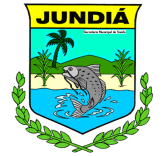 RIO GRANDE DO NORTEPREFEITURA MUNICIPAL DE JUNDIÁRua da Matriz, 200 -Centro - CNPJ: 04.214.217/0001-55